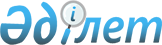 2006 жылғы 5 мамырдағы Қазақстан Республикасының Үкіметі және Америка Құрама Штаттарының Үкіметі арасындағы Экономикалық даму жөніндегі Қазақстан-Американ бағдарламасы бойынша өзара түсіністік туралы меморандумға қосымша келісімді мақұлдау туралыҚазақстан Республикасы Үкіметінің 2009 жылғы 6 қарашадағы N 1774 Қаулысы

      Қазақстан Республикасының Үкіметі ҚАУЛЫ ЕТЕДІ:



      1. Қоса беріліп отырған 2006 жылғы 5 мамырдағы Қазақстан Республикасының Үкіметі және Америка Құрама Штаттарының Үкіметі арасындағы Экономикалық даму жөніндегі Қазақстан - Американ бағдарламасы бойынша өзара түсіністік туралы меморандумға қосымша келісімнің жобасы мақұлдансын.



      2. Қазақстан Республикасының Экономика және бюджеттік жоспарлау министрі Бақыт Тұрлыханұлы Сұлтановқа қағидаттық сипаты жоқ өзгерістер мен толықтырулар енгізуге рұқсат бере отырып, Қазақстан Республикасының Үкіметі атынан Қазақстан Республикасының Үкіметі және Америка Құрама Штаттарының Үкіметі арасындағы Экономикалық даму жөніндегі Қазақстан - Американ бағдарламасы бойынша өзара түсіністік туралы меморандумға қосымша келісімге кол қоюға өкілеттік берілсін.



      3. Осы қаулы қол қойылған күнінен бастап қолданысқа енгізіледі.      Қазақстан Республикасының

      Премьер-Министрі                             К. МәсімовҚазақстан Республикасы

Үкіметінің     

2009 жылғы 6 қарашадағы

N 1774 қаулысымен 

мақұлданған    жоба 

2006 жылғы 5 мамырдағы Қазақстан Республикасының Үкіметі және

Америка Құрама Штаттарының Үкіметі арасындағы Экономикалық даму

жөніндегі Қазақстан - Американ бағдарламасы бойынша өзара

түсіністік туралы меморандумға қосымша келісім      Бұдан әрі бірлесіп Тараптар деп аталатын Қазақстан Республикасының Үкіметі (бұдан әрі - ҚР Үкіметі) атынан Қазақстан Республикасы Экономика және бюджеттік жоспарлау министрлігі (бұдан әрі - ЭБЖМ) және Америка Құрама Штаттарының Үкіметі (бұдан әрі - АҚШ Үкіметі) атынан АҚШ Халықаралық даму агенттігі (бұдан әрі - ЮСАИД) "Хьюстон бастамасы" Экономикалық даму жөніндегі Қазақстан - Американ бағдарламасын (бұдан әрі - Бағдарлама) әзірлеу және іске асыру үшін 2006 жылғы 5 мамырда Қазақстан Республикасының Үкіметі және Америка Құрама Штаттарының Үкіметі арасындағы Экономикалық даму жөніндегі Қазақстан - Американ бағдарламасы бойынша өзара түсіністік туралы меморандум жасағанын назарға ала отырып;

      Тараптар Бағдарламаның табысын нығайтуға және Меморандумға осы Қосымша келісім (бұдан әрі - Қосымша келісім) негізінде ынтымақтастықты жалғастыруға ниет білдіргенін назарға ала отырып, оған мынадай өзгерістер мен толықтырулар енгізуге келісті:



      1. 3.3-тармақ мынадай редакцияда жазылсын:

      "3.3. ҚР Үкіметі мен ЮСАИД Бағдарламаны қаржыландыруға бірлесе қатысуға ниет білдіріп отыр. Тараптар әрбір бағдарламалық жылға арналған және жоғарыдағы 3.2-тармақта көрсетілген шарттарға сәйкес мынадай болжамды қаржыландыру үлесін жүргізуге келісім білдіреді:АҚШ долл.

      6.2-тармақтағы "1 сәуір және 1 тамызында" деген сөздер "1 маусым және 1 желтоқсанында" деген сөздермен ауыстырылсын;



      8.1-тармақтағы "2009 жылғы 31 желтоқсан" деген сөздер "2012 жылғы 31 желтоқсан" деген сөздермен ауыстырылсын;



      мынадай мазмұндағы 7.2-тармақпен толықтырылсын:

      "7.2. Жылдық жұмыс жоспарларына әрбір жоба бойынша есептілікті ұсыну нысандары мен мерзімдері қосылуы мүмкін.";



      8.7-тармақтың үшінші абзацы мынадай редакцияда жазылсын:

      "010000 Қазақстан, Астана қ., Орынбор көшесі, 8, Қазақстан Республикасы Экономика және бюджеттік жоспарлау министрлігі, факс: +7 (7172) 74-30-78".



      2. Меморандумның осы Қосымша келісімде қайта қаралмаған барлық ережелері толығымен өзгеріссіз қалады.



      3. Осы Қосымша келісім Тараптардың оның күшіне енуі үшін қажетті мемлекетішілік рәсімдерді орындағаны туралы соңғы жазбаша хабарлама дипломатиялық арналар арқылы алынған күнінен бастап күшіне енеді.



      4. 2009 жылғы "__" _________ _________ қаласында қазақ, ағылшын және орыс тілдерінде екі түпнұсқа данада жасалды.      Қазақстан Республикасының        Америка Құрама Штаттарының

      Үкіметі үшін                     Үкіметі үшін
					© 2012. Қазақстан Республикасы Әділет министрлігінің «Қазақстан Республикасының Заңнама және құқықтық ақпарат институты» ШЖҚ РМК
				Бағдарламалық жылЖалпы бюджетЮСАИДҚазақстан Республикасының Үкіметі2006 жылғы 1 қаңтар - 31 желтоқсан10 000 0007 500 0002 500 0002007 жылғы 1 қаңтар - 31 желтоқсан10 000 0006 500 0003 500 0002008 жылғы 1 қаңтар - 31 желтоқсан10 000 0005 500 0004 500 0002009 жылғы 1 қаңтар - 31 желтоқсан10 000 0005 000 0005 000 0002010 жылғы 1 қаңтар - 31 желтоқсан4 500 0001 500 0003 000 0002011 жылғы 1 қаңтар - 31 желтоқсан4 500 0001 500 0003 000 0002012 жылғы 1 қаңтар - 31 желтоқсан4 500 0001 500 0003 000 000Жиыны:53 500 00029 000 00024 500 000